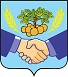 СОБРАНИЕ ПРЕДСТАВИТЕЛЕЙ                                                           СЕЛЬСКОГО ПОСЕЛЕНИЯ НОВОСПАССКИЙ                              МУНИЦИПАЛЬНОГО РАЙОНА ПРИВОЛЖСКИЙ                          САМАРСКОЙ ОБЛАСТИчетвертого созываР   Е   Ш   Е   Н   И  Е   №  103/174от  «28» февраля 2024 года «О назначении членов конкурсной комиссии для проведения конкурса по отбору кандидатур на должность Главы сельского поселения Новоспасский муниципального района Приволжский Самарской области».         В соответствии с пунктами 2 и 3 статьи 41 Устава сельского поселения Новоспасский муниципального района Приволжский Самарской области, ст. 36 Федерального закона от 06.10.2003 № 131-ФЗ «Об общих принципах организации местного самоуправления в Российской Федерации», с утвержденным решением Собрания представителей сельского поселения Новоспасский муниципального района Приволжский Самарской области от 10.08.2015 № 119/186 Положением о проведении конкурса по отбору кандидатур на должность Главы сельского поселения Новоспасский муниципального района Приволжский Самарской области, с Распоряжением Главы муниципального района Приволжский Самарской области № 40/ПРВ-01-01-01 от 28.02.2024 г. О назначении членов конкурсной комиссии по отбору кандидатур на должность Главы сельского поселения Новоспасский муниципального района Приволжский Самарской области, Собрание представителей сельского поселения Новоспасский муниципального района Приволжский Самарской областиРЕШИЛО:1. Назначить членами конкурсной комиссии по отбору кандидатур на должность Главы сельского поселения Новоспасский муниципального района Приволжский Самарской области следующих лиц:1. Богомолова Евгения Николаевича – Глава муниципального района Приволжский Самарской области;2. Перфилова Александра Александровича – заместитель Главы муниципального района Приволжский Самарской области – руководитель управления сельского хозяйства и продовольствия;3. Фарафонтова Виктора Николаевича – руководитель аппарата Главы муниципального района Приволжский;         4. Илларионову Наталью Викторовну - Председатель Собрания представителей сельского поселения Новоспасский муниципального района Приволжский Самарской области;5. Харитонову Оксану Николаевну – заместитель председателя Собрания представителей сельского поселения Новоспасский муниципального района Приволжский Самарской области;6. Кудашеву Валентину Николаевну - депутат Собрания представителей сельского поселения Новоспасский муниципального района Приволжский Самарской области.2. Опубликовать настоящее решение в информационном бюллетене «Вестник сельского поселения Новоспасский», являющимся источником официального опубликования муниципальных правовых актов сельского поселения Новоспасский, а также разместить на официальном сайте администрации сельского поселения Новоспасский, в целях информирования населения сельского поселения Новоспасский муниципального района Приволжский Самарской области.  3. Настоящее Решение вступает в силу с момента его официального опубликования.Председатель Собрания представителей сельского поселения Новоспасский муниципального района Приволжский Самарской области                                                 Н.В.Илларионова